Matchwesen 25 Meter  Schiessprogramm 25 Meter 2023 Samstag	15. April	 	1. Matchtraining in Altstätten									Zeit: 1. Abl. 08.00 / 2. Abl. 10.00 UhrSamstag	20. Mai 		2. Matchtraining in Widnau										Zeit: 1. Abl. 08.00 / 2. Abl. 10.00 UhrDonnerstag	15. Juni		Kantonalmatch und DMM in Rüthi									Zeit: 1. Abl. 17.00 Uhr / 2. Abl. 18.30 UhrDonnerstag	13. Juli			Vereinsmatch in Montlingen					Zeit: 17.00 – 20.00 UhrFreitag 	14. Juli			Vereinsmatch in Montlingen					Zeit: 16.00 – 20.00 UhrSamstag	19. August		Kantonaler Matchtag in Wil, A, B und C Programm    				(Qualifikation / Aufgebot)Samstag	02. September	Plauschmatch in Widnau									Beginn: 08:00 Uhr, alle schiessen ein Teilprogamm von einem A-, B-, C- und D Match, für die Rangierung werden alle Programme zusammengezählt Anschliessend gemeinsames Mittagessen und RangverkündigungFreitag		06. Oktober		Matchabsenden, Ort wird noch bekannt gegeben					Zeit: 18.30 Uhr Nachtessen					Ab ca. 20.00 Uhr AbsendenGeschätzte Matchschützinnen und ,In der Jahresmeisterschaft werden bewertet:1. Matchtraining2. MatchtrainingVereinsmatchKantonalmatchMunitionsrückvergütung erhalten alle , welche die Jahresmeisterschaft fertig geschossen haben.Achtung:Bei Verhinderung bitte Kontakt mit dem Matchchef aufnehmen Zwecks Vorschiessen, es gibt kein Nachschiessen.Ich würde mich sehr freuen, wenn ich wieder alle zum 1. Matchtraining in Altstätten begrüssen kann, wenn möglich mit einigen neuen Schützinnen und Schützen, auch Wiedereinsteiger und Quereinsteiger sind erwünscht.Ich wünsche allen guet Schuss für die Schiesssaison 2023.							Mit kameradschaftlichen Grüssen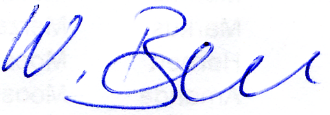 							Werner Breu